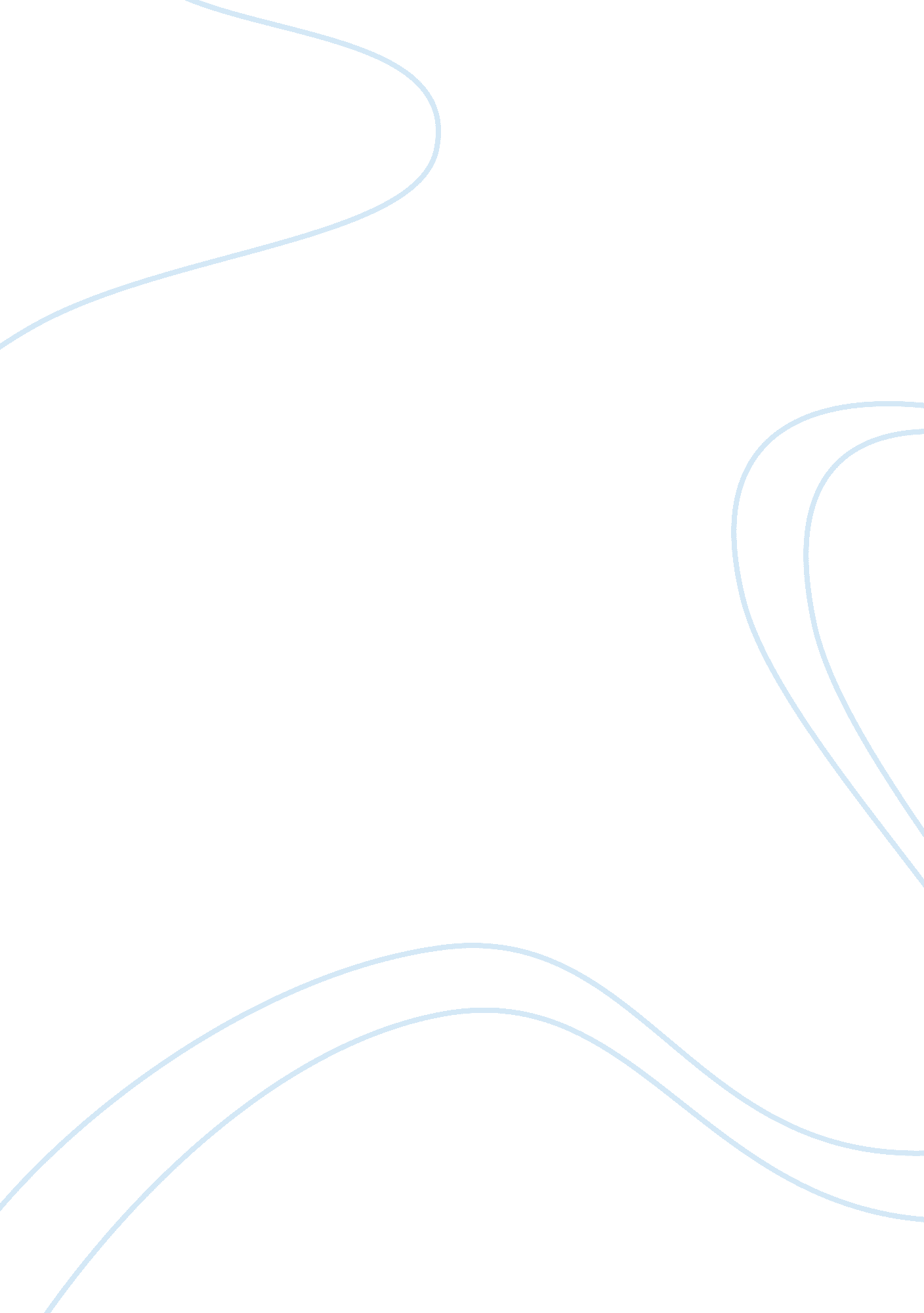 Business on the honour system essay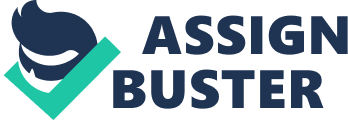 ? Business On The Honour System (essay based on the article of Rebeca Dube “ Coffie Cookies But No Cashier”) 658 words We can’t live without trust. Usually, we trust only people we know or live with. Sometimes, we can’t trust even them. But what about trusting a stranger ? Rebecca Dube, in her article “ Coffee, Cookies but no Cashier” describes a business which is founded on the statement that all people are basically good. This article shows us that it is quite possible to build a business on trust. A business owner, who builds his or her business on the honor system should take into account several factors that could influence his or her decision; these factors are location of the business, current economical situation in the country and details of the business organization itself. Location has a great influence on almost every kind of business, especially on one based on the honor system. On the one hand, a business built on the honor system depends on its customers. It is obvious, that people who are rich don’t need to steal or cheat in their everyday life. At least, they don’t do that in small amount of cash. They have everything that the most others only dream about, so rich people will not risk their reputation of being honest people. On the other hand, people who live in rich districts generally are well educated. We can’t say that rich and educated people are always honest, but in general, they have good sense of moral obligations. Therefore, any business built on the honor system is likely to be successful locating near the neat clean hundreds of thousands of dollars mansions, rather than near government apartment buildings, where mostly drug-addicts and homeless persons live. The other factor that could influence a business owner decision to open a business based on the honor system is the overall economic situation. First, when the economy is down, the overall level of people’s life decreases. People become more poor and stop spending money, as they did before. They are not able to go anywhere and just want to sit at home. It could influence any business and business based on the honor system especially. Second, the economic situation has a direct impact on human behaviour. During the economic boom most people feel good and their morale is high. When a person loses his or her job he often feels that is it’s unfair to him. These feelings could lead him to commit a crime. It doesn’t mean he could kill someone, but in this situation a person can “ forget” to pay for the butter tart, if he can leave the place without making payment. The most important factor that could influence the business owner decision is the business organization itself. One of the main questions the business owner should ask himself is about the amount of money he or she could trust to the clients. If the sum of money is not high, people will be more honest. For example, people are likely to pay for a three dollar coffee then to return state-of-the-art laptop, given them for testing without checking their photo ID. In addition business owner could organize his or her business in a proper way. First, it’s better not to allow clients to have big delays before the payment. Usually, people don’t like to spend money long after they have received their goods and services. Second, it’s better to have a service and payment in one place. A client should be aware of his or her obligations and that it’s not easy to deceive. Rebecca Dube gives a good example of this point, when she writes about failure with the lending out of free bicycles in some of the large American cities. There are a lot of businesses in North America. Thousands of them are opened and closed every year. Sometimes, it is possible to build a business on the honor system. In order to be successful, the owner should consider some factors, such as location, global economy and business organization itself. 